Методические рекомендации для преподавателей по организации и проведению занятий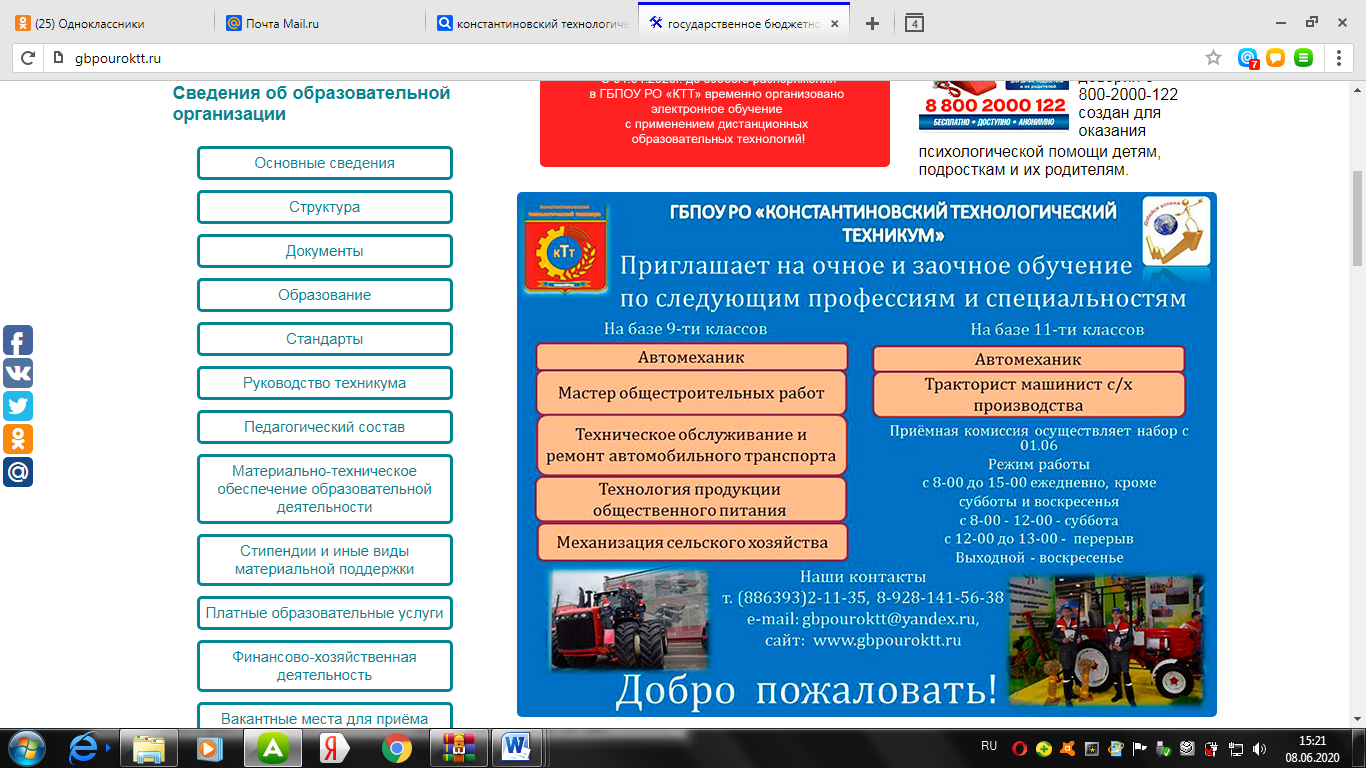 Содержание:1. Пояснительная записка.2. Общие требования к занятию.3. Методическая организация учебных занятий.4. Требования к занятию.5. Принципы  обучения.6. Требования к уроку.7. Анализ занятия.8. Памятка для самоанализа урока.9. Список использованных источников.Пояснительная запискаВ педагогике важно уметь ответить на три главных вопроса: «Для чего учить?» (цели обучения), «Чему учить?» (содержание обучения) «Как учить?» (формы и методы обучения)Организационные формы обучения – это виды учебных занятий, отличающиеся друг от друга дидактическими целями, составом студентов, местом проведения, продолжительностью, содержанием деятельности преподавателя и студентов.Многообразие организационных форм учебного процесса - отличительная черта обучения в образовательных организациях среднего профессионального образования.В данных методических рекомендациях характеризуются различные организационные формы обучения, применяемые в системе СПО, а также даются рекомендации по их применению в образовательном процессе ГБПОУ РО «КТТ».Общие требования к занятию.Образовательные1. Четкое определение образовательных задач занятия.2. Определение содержания занятия в соответствии с требованиями учебной программы по предмету и целями занятия, с учетом уровня подготовки студентов.3. Выбор наиболее рациональных методов, приемов и средств обучения.4 Осуществление  метапредметных связей.Воспитательные1. Постановка воспитательных задач занятия.2. Формирование у студентов высоких моральных качеств, обеспечение тесной связи обучения с жизнью. 3. Всестороннее изучение психологических особенностей студентов (типа мышления, памяти, внимания, наличия эмоций, воображения и др.)4. Соблюдение преподавателем педагогического такта.Организационные1 Наличие плана проведения занятия.2. Организационная четкость проведения занятие (своевременность начала, максимальное использование каждой его минуты, оптимальный темп обучения, логическая стройность и законченность).3. Подготовка и рациональное использование  ТСО.ГигиеническиеТемпературный режим; физико-химические свойства воздуха (необходимость проветривания). 2. Освещение; предупреждение утомления и переутомления. 3. Чередование видов деятельности (смена слушания выполнением вычислительных, графических и практических работ); своевременное и качественное проведение физкультминуток. 4. Соблюдение правильной рабочей позы студента. Методическая организация учебных занятий1. Основные виды учебных занятийВ средних специальных учебных заведениях устанавливаются следующие основные виды учебных занятий:урок;лекция;практическое занятие;лабораторное занятие;контрольная работа;консультация;самостоятельная работа;производственная (профессиональная практика);выполнение курсовой работы (курсовое проектирование);выполнение выпускной квалификационной работы (дипломного проекта, дипломной работы);другие виды учебных занятий.2. Основные звенья (этапы) современного занятияОрганизационный момент, характеризующийся внешней и внутренней (психологической) готовностью студентов к занятию;Проверка домашнего задания;Объяснение нового материала;а) план занятия;б) актуализация при помощи установления внутрипредметных и метапредметных связей;в) мотивация: постановка цели занятия перед студентами; организация восприятия и осмысления новой информации;Закрепление нового материала, форма проведения которого может варьироваться:первичная проверка понимания;организация усвоения способов деятельности путём воспроизведения информации и упражнений в её применении  (в том числе смена вариантов) по образцу;творческое применение и добывание знаний, освоение способов деятельности путём решения проблемных задач, построенных на основе ранее усвоенных знаний и умений;обобщение изучаемого на занятии и введение его в систему ранее усвоенных знаний;контроль за результатами учебной деятельности, осуществляемый преподавателем и студентами, оценка знаний;Домашнее задание к следующему занятию;Подведение итогов занятия.Требования к занятиюСтруктура комбинированного занятия:Организация  начала занятия; Проверка  домашнего задания, постановка цели занятия; Подготовка  студентов к восприятию нового учебного материала, изучение нового материала, в том числе и объяснение; Закрепление  изученного материала на данном занятии и ранее пройденного, связанного с новым; Обобщение  и систематизация знаний и умений, связь новых с ранее полученными и сформированными; Подведение  итогов и результатов занятия; Задание  на дом; Структура занятия изучения нового материала: Первичное введение материала с учетом закономерностей процесса познания при высокой мыслительной активности студента; Указания на то, что студенты должны запомнить; Мотивация запоминания и длительного сохранения в памяти; Сообщение либо актуализация техники запоминания (работа с опорными для памяти материалами, смысловая группировка и т. п.); Первичное закрепление под руководством преподавателя посредством прямого повторения, частичных выводов; Контроль результатов первичного запоминания; Регулярное систематизирующее повторение через короткие, а затем более длительные промежутки времени в сочетании с различными требованиями к воспроизведению, в том числе и с дифференцированными заданиями; Внутреннее повторение и постоянное применение полученных знаний и навыков для приобретения новых; Структура занятия формирования умений навыков:Постановка  цели занятия; Повторение  сформированных умений и навыков, являющихся опорой; Проведение  проверочных упражнений ; Ознакомление  с новыми умениями, показ образца формирования; Упражнения  на их освоения; Упражнения  на их закрепления; Тренировочные  упражнения по образцу, алгоритму, инструкции; Упражнения  на перенос в сходную ситуацию; Упражнения  творческого характера; Итог  занятия; Задание на дом.Структура занятия закрепления и развития знаний, умений, навыков:Цель предстоящей работы; Воспроизведение студентами знаний, умений и навыков.Выполнение студентами различных заданий, задач, упражнений; Проверка выполненных работ; Обсуждение допущенных ошибок и их коррекция; Задание на дом. Структура занятия применения знаний, умений и навыковОрганизация начала занятия; Сообщение темы занятия и его задач; Изучение новых знаний, необходимых для формирования умений; Формирование, закрепление первичных умений и применение их в стандартных ситуациях – по аналогии; Упражнения в применении знаний и умений в измененных условиях; Творческое применение знаний и умений; Упражнения по отработке навыков; Домашнее задание; Итог занятия с оценкой проделанной студентами работы. Структура занятия повторения:Организация начала занятия; Постановка образовательных, воспитательных, развивающих задач; Проверка домашнего задания, направленного на повторение основных понятий, умозаключений, основополагающих знаний, умений, способов деятельности (практической и мыслительной). Подведение итогов повторения, проверка результатов учебной работы на занятии; Задание на дом. Структура занятия проверки знаний:Организация начала занятия. Здесь необходимо создать спокойную, деловую обстановку. Студенты не должны бояться проверочных и контрольных работ или чрезмерно волноваться, так как преподаватель проверяет готовность студента к дальнейшему изучению материала; Постановка задач занятия. Преподаватель сообщает студентам, какой материал он будет проверять или контролировать. Просит, чтобы студенты вспомнили соответствующие правила и пользовались ими в работе. Напоминает, чтобы студенты обязательно сами проверили работы; Изложение содержания контрольной или проверочной работы (задачи, примеры, диктант, сочинение или ответы на вопросы и т. п.). Задания по объему или степени трудности должны соответствовать программе и быть посильными для каждого студента; Подведение итогов занятия. Преподаватель выбирает хорошие работы студентов, анализирует допущенные ошибки в других работах и организует работу над ошибками (иногда на это уходит следующий занятие); Определение типичных ошибок и пробелов в знаниях и умениях, а также путей устранения их и совершенствования знаний и умений. Структура повторительно - обобщающего занятия:Организационный момент; Цель и план занятия; Выполнение студентами индивидуально и коллективно различного рода устных и письменных заданий обобщающего и систематизирующего характера, Проверка выполнения работ, корректировка (при необходимости); Формулирование выводов по изученному материалу; Оценка результатов занятия; Подведение итогов; Задание на дом.    Каждый преподаватель готовится к занятию по своему: пишет развёрнутые конспекты, рисует схематически ход занятия, формирует таблицу, в которой отражает основные моменты своей деятельности и деятельности студентов.Принципы  обученияПрограммно-целевой принцип. В соответствии с целями обучения нужно отобрать вопросы учебной программы как средство достижения этих целей.Знания и умения, получаемые слушателями, должны представлять собой систему, т.е. все они должны быть направлены на достижение конкретных целей обучения, являющихся частью общей системы целей по специальности. Об этом лектор должен помнить и демонстрировать слушателям эту системность (а не отрывочные сведения), как этот материал связан с предыдущими и последующими темами по изучаемой дисциплине, ПМ, а также с предыдущими и последующими дисциплинами или ПМ учебного плана.По программным вопросам отобрать информацию из прочитанной литературы и переработать ее в форму, удобную для восприятия, понимания и применения в практической деятельности. Что это означает? Во-первых, из всего прочитанного нужно выделить инвариант знаний - главное, основное, существенное; во-вторых, эту информацию нужно подать не как просто сведения, а применительно к профессиональной деятельности, т.е. в форме, удобной для решения профессиональных задач и проблем, для выполнения профессиональной деятельности специалиста (в виде схем, таблиц, алгоритмов ООД (ориентировочная основа деятельности).Нужно учитывать принцип сознательного (не механического) обучения. Он может быть реализован при диалоговой форме лекции, в основе которой лежит проблемный метод обучения. Если лектор не просто декларирует законы, теории, правила, а постепенно подводит к ним своими вопросами, пояснениями, наглядными примерами из практики, побуждает слушателей самим выделять проблемы и находить пути их решения, то все это будет способствовать осмысленному восприятию нового материала и сознательному его усвоению.При изложении нового материала нужно идти от простого к сложному, давать новую (неизвестную) информацию, опираясь на известную, уже усвоенную студентами. При этом не должна нарушаться логическая последовательность в получении новой информации.Принцип доступности обучения реализуется простым, выразительным языком с использованием наглядных пособий, иллюстраций и дидактических материалов. Все это подбирается в соответствии с темой лекции. Если не хватает каких-то иллюстраций, схем, таблиц, алгоритмов ООД, их нужно сделать (для этого можно привлечь студентов, организовав выполнение самостоятельной внеаудиторной работы, УИРС). Представление информации в виде графиков, схем, рисунков способствует более легкому восприятию новых знаний, включению их в систему уже усвоенных и обеспечивает более быстрое осмысление, более прочное их усвоение, а связь с практикой - и их применение.Разумеется, преподаватель  должен учитывать осведомленность слушателей по теме, их уровень развития, а для медицинских работников – и уровень квалификации, профессиональный опыт.Особый подход необходим при обучении пациентов. Здесь нужно учитывать их физическое и психическое состояние, желание или нежелание обучаться, помогать самому себе. В этом случае большую роль играют методы воспитания, такие как убеждение (надо в мягкой и доступной форме убедить пациента в необходимости заниматься своим здоровьем, как он занимается проблемами семьи, быта, работы и т.д.), побуждение (создавать условия, при которых возникают интерес и желание выполнять рекомендации медицинского работника), приучение к соблюдению определенного режима приема лекарств, выполнения процедур, лечебной гимнастики и т.д.Очень важно для лектора показывать доверие, уважение и требовательность к слушателям. При обучении и воспитании студентов следует учитывать противоречивость в формировании у них убеждений, ломку старых стереотипов и появление новых. Все это может идти у студентов болезненно, так как трудно отказываться от привычного и принимать взамен что-то новое. Поэтому лектору нужно быть терпеливым, уравновешенным и верить в успехи своих воспитанников, находить для этого разнообразные способы убеждения, приучать к самокритичности и внушать веру в положительные результаты.Преподаватель   должен помнить о принципе эмоциональности и интереса в обучении. Велика сила примера. Если преподаватель  говорит тихо, невыразительно, на его лице усталость и безразличие, он не сможет реализовать этот принцип. Но если он подвижен, говорит достаточно громко и выразительно, с интонацией, мимикой и жестами (конечно, в меру), если его глаза, весь его вид выражают радость от общения с аудиторией, если он выступает на подъеме, увлеченно, то и аудитория заражается от него порывом и становится соучастницей этого действа.Возможности слушателей не безграничны. Время от времени нужно делать разрядку: какая-то шутка, мудрое выражение, поговорка, цитата, вызывающие смех и расслабление. Все это нужно предусмотреть в лекции и пометить возможные места и средства для такого отдыха. Однако не следует допускать длительную разрядку - будет трудно снова мобилизовать уставших слушателей. Все это, конечно, приходит с опытом.«Повторение - мать учения». Основные положения в излагаемой информации преподавателю  необходимо повторять, но разными фразами, близкими по смыслу и обязательно в увязке с новой порцией информации. В конце каждого структурного блока информации целесообразно формулировать частные выводы.Требования к уроку1.Урок должен быть эффективным, а не эффектным.2.Материал должен излагаться на научный основе, но в доступной форме.3.Построение урока должно строго соответствовать теме.4.Поставленные задачи урока - развивающие, образовательные, воспитывающие должны иметь конечный результат.5.Учащиеся должны четко представлять себе, для чего и с какой целью изучают данный материал, где пригодится в жизни.6.На уроке должна создаваться атмосфера сопричастности и интереса учащихся к изучаемому материалу.7.Добиваться того, чтобы студенты  сами выдвигали программу поиска знаний, что является высшим уровнем проблемности.8.В процессе урока необходимы:-рациональное использование наглядности, дидактического материала и ТСО;-разнообразие активных форм и методов обучения;-дифференцированный подход в обучении;-четкая организация мыслительной деятельности учащихся;-создание атмосферы педагогики сотрудничества, творческой атмосферы;-правильное соотношение индукции и дедукции в процессе работы над соответствующим материалом.-наличие на каждом конкретном уроке своих дидактических задач, которые зависят прежде всего от целевого назначения и типа урока.-совершенствование учащимися навыков самоконтроля;-урок любого типа должен не только давать знания, но и воспитывать учащихся, т.е. готовить всесторонне развитую личность.9.Логичность, последовательность, умение выделить главное в изученном материале, умение грамотно поставить вопрос, нацелив на вдумчивый ответ.10.Последовательная постановка целей урока и его этапов.11.Проверка домашнего задания с установкой на усвоение нового материала (актуализация знаний ).12.Изучение нового материала, начиная с простого, и постепенное его усложнение.13.Подготовка учащихся к восприятию домашнего задания и готовности его выполнить.14.Комментирование домашнего задания.15.Методически правильно использовать наглядность, ТСО и др.16.Использовать активные формы опроса, позволяющие вовлечь всех учащихся в работу при проверке домашнего задания.17.Закрепление знаний.18.Организационный момент.19.Знание типов, форм, методов обучения и форм организации познавательной деятельности учащихся на уроке.Анализ занятияАнализ и самоанализ занятия должен быть направлен на сопоставление выдвинутых общеобразовательных, воспитательных и развивающих целей с достигнутыми результатами. Формы анализа и самоанализа занятия1)  краткий (оценочный) анализ; 2) структурный (поэтапный) анализ;3)  системный анализ; 4)  полный анализ;5) структурно-временной анализ; 6) комбинированный анализ;7) психологический анализ; 9)  аспектный анализ; 10)  комплексный анализ. Краткий (оценочный) анализ - это общая оценка учебно-воспитательной функции занятия, характеризующая решение образовательной, воспитательной и развивающей задач и дающая оценку их реализацииСтруктурный (поэтапный) анализ - это выявление и оценка доминирующих структур (элементов) занятия, их целесообразность, обеспечивающая развитие познавательных способностей студентовСистемный анализ - это рассмотрение занятия как единой системы с точки зрения решения главной дидактической задачи и одновременного решения развивающих задач занятия, обеспечение формирования знаний, умений и навыков студентов, усвоения ими способов ученияПолный - это система аспектных анализов, включающих оценку реализации задач занятия, содержание и виды учебной деятельности студентов по таким характеристикам, как уровни усвоения студентами знаний и способов умственной деятельности, развитие студентов, реализация дидактических принципов и результативности занятияСтруктурно-временной анализ - это оценка использования времени занятия по каждому его этапуКомбинированный анализ - это оценка (одновременная) основной дидактической цели занятия и структурных элементовПсихологический анализ - это изучение выполнения психологических требований к занятию (обеспечение познавательной деятельности студентов развивающего типа)Дидактический анализ - это анализ основных дидактических категорий (реализация принципов дидактики, отбор методов, приемов и средств обучения и учения студентов, дидактическая обработка учебного материала занятия, педагогическое руководство самостоятельной познавательной деятельностью студентов и т. п.)Аспектный анализ - это рассмотрение, детальное и всестороннее изучение и оценка под определенным углом зрения какой-либо стороны или отдельной цели занятия во взаимосвязи с результатами деятельности студентовВиды аспектного анализапедагогический анализ; психологический анализ; методический анализ; гигиенический анализ.Педагогический аспект анализа занятия может быть рассмотрен через следующие компоненты:место занятия в системе занятий;правильность постановки цели;организация занятия;содержание занятия;методика проведения занятия;общение на занятии;работа и поведение студентов на занятии.Психологический аспект анализа занятия может быть рассмотрен через следующие компоненты:управление вниманием студентов;управление развитием мнемонических особенностей;учет закономерностей функционирования и развития мышления.Методический аспект анализа занятия может быть рассмотрен через следующие компоненты:основная учебная цель занятия;методическая логика занятия;использование различных средств обучения;использование различных методических приемов;использование различных организационных форм обучения.Цели анализа урока:1.Контроль за качеством преподавания, качеством знаний, умений и навыков студентов.2. Контроль за состоянием учебно-воспитательного процесса.3. Инструктирование педагога.4. Помощь в овладении более высоким педагогическим мастерством.5.  Выяснение причин успехов и неудач преподавателя, преодоление недостатков в его работе.6. Выявление системы работы преподавателя и др.Памятка для самоанализа урокаA. Каков был замысел, план проведенного занятия и почему?1.  Каковы главные основания выбора именно такого замысла занятия?1.1  Каково место данного занятия в теме, разделе, курсе, в системе занятий?1.2. Как он связан с предыдущими занятиями, на что в них опирается?1.3.  Как он  работает на последующие занятия, темы, разделы (в том числе других дисциплин)?1.4. Как были учтены при подготовке  к занятию программные требования, образовательные стандарты, стратегия развития данного колледжа?1.5. В чем видится специфика, уникальность, его особое предназначение?1.6. Как (и почему) была выбрана именно предложенная форма занятия?2.  Какие особенности студентов,  были учтены при подготовке к занятию (и почему именно эти особенности)?3.  Какие главные задачи решались на занятии и почему?4. Чем обосновывается выбор структуры и темпа проведения занятия?5. Чем обосновывается конкретный ход занятия, характер взаимодействия преподавателя и студента? Почему были избраны именно такое содержание, такие методы, средства, формы обучения?6. Какие условия (социально-психологические, учебно-материальные, гигиенические, эстетические, темпоритмические) были созданы для проведения занятия и почему?Б. Были ли изменения (отклонения, усовершенствования) по сравнению с данным планом в ходе занятия, если - да, какие, почему и к чему они привели?B. Удалось ли:• решить на необходимом (или даже оптимальном) уровне поставленные задачи занятия и получить соответствующие им результаты обучения;• избежать перегрузки и переутомления учащихся;•  сохранить и развить продуктивную мотивацию учения, настроение, самочувствие? Какова общая самооценка занятия?Г. Каковы причины успехов и недостатков проведенного занятия? Каковы неиспользованные, резервные возможности? Что в этом занятии следовало бы сделать иначе, по-другому?Д. Какие выводы из занятия необходимо сделать на будущее?Список использованных источниковhttp://old.pskovedu.ru/?project_id=1030&pagenum=1257https://www.google.ru/search?newwindow=1&biw=1024&bihhttp://disclosure.ggpi.org/sveden/files/Metodicheskie_rekomendacii.pdfhttps://infourok.ru/metodicheskie-rekomendacii-dlya-prepodavateley-po-organizacii-i-provedeniyu-zanyatiy-2762960.html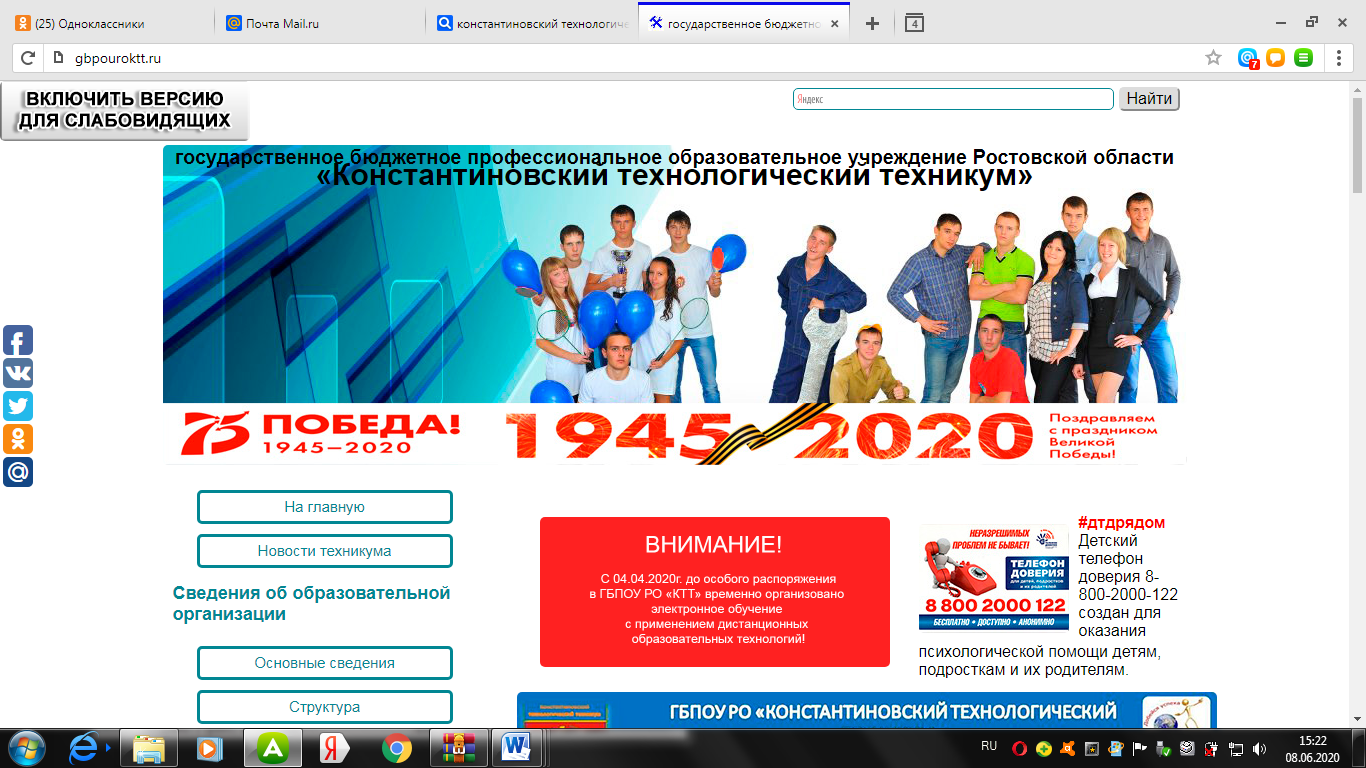 